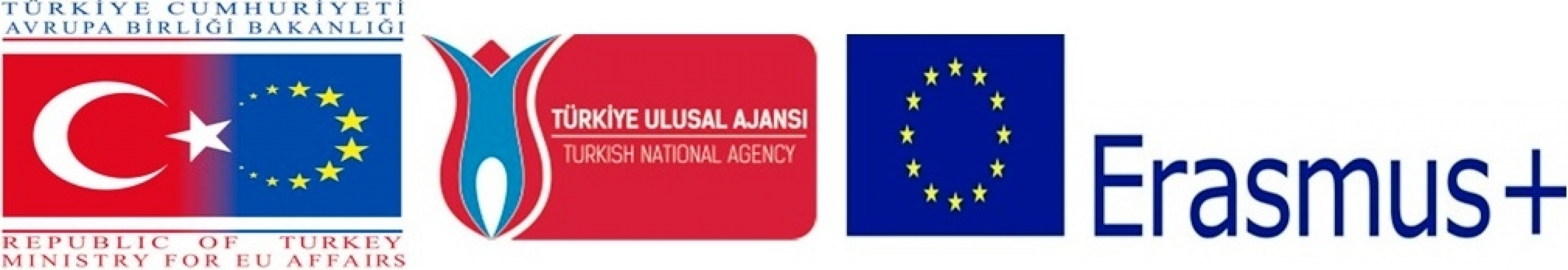 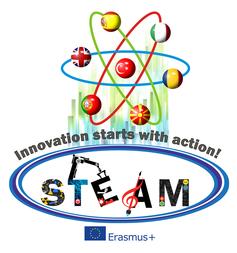 Innovation statrs with action!STEAM Lesson PlanThis is an example lesson plan School & CountryMersin Bilim ve Sanat MerkeziTeacher Yıldız Kanlıöz –Primary school teacherClass age of students10-12LessonsMathematic – Art- Robotic-History-Nature science- Dijital Story tellingThemesGeometry around usTime duration2 month (November-December)What will be learn? Which methodology  are used for these activities?Students will be learn geometry in their real life.Learning by doingExploringDisscusionDemonstrationMaterialsGeometrical shapes, leaves, phones or tablets, computers,Lego EV3 Robot set, patatoes, colours, Art Working  with Potato printing or/ and leaf printing about the theme geometry.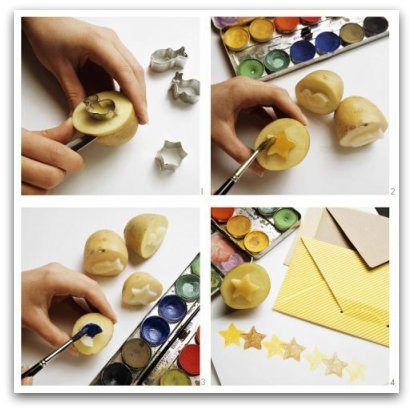 ScienceExploring for geometry in the nature and real life. Students explore in groups the natüre and find the geometry in the natüre. They take photos and create a poster or presentation about it.TechnologyUse paint program or 3D programs for creating geometric designs.Let the student make a digital story or a documentary movie /or  a thriller movie about the geometry in the buildings / in the nature around them.EngineeringUse wood or woste materials to create a castle or an other builduing with geometrical objects. RoboticsStudents will be program their robots so that the added pencil draw a geometrical shape. For example draw a square or triangle with the robot.        https://plus.google.com/+DamienKee/posts/ZrsNx3RjZpP Coding and programmingStudents explains their coding and programming of their robots.ICT and Web 2.0Tinkercad, scetchUp, http://www.sweethome3d.com/ Coding shapes with the https://www.khanacademy.org/ free lessons. Agumented realty apps for example quiver apps and platonic shapeshttp://www.quivervision.com/education-coloring-packs/#quivervision-platonic-solidsMuseum ActivityFind the geometrical shapes in the historical objects, how is the geometry used in the history?Nature ActivityLook around and find the leaves and flowers symmetry and geometry in the natureSchool ActivityStudents groups make a presentation about their Works and give feedback to the other groups. They explain the desing about the circle, sqaure or triangle to their classmates. How to measure these activities?Surveys before and after the activities will be made to the students. How Innovative is it?It will be innovative if the students can be take part and get their mind and creativity free.CreativityStudents explains their ideas in a creative way to us. InterdisiplinaryGeometry is integrated in different subjects cirriculum and in real life.MeasurableIt is measurable because students fill the surveys they get different view of the theme and they use technology. So we can give points for their work and outcomes.SustainabilityEvery school can make these activities in their school and in real life. ApplicabilityThis theme is applicable with different subjects and is important for design and art.So that can be integrate into robot programming too.CollobrativeIt is collobrative, because the students are working in groups.Economic in save of time and moneyAll the activities can be integrated in real life and the materials are very cheep. 